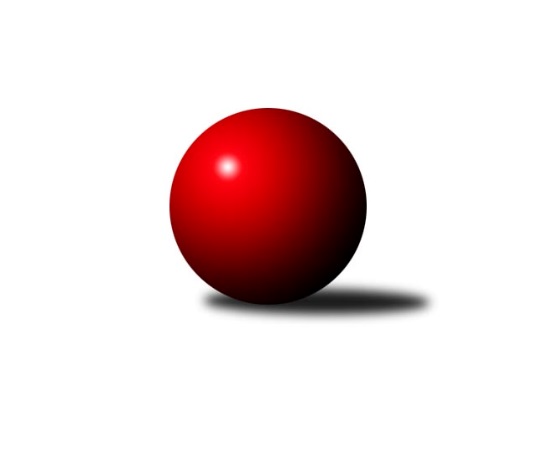 Č.14Ročník 2022/2023	16.3.2023Nejlepšího výkonu v tomto kole: 1615 dosáhlo družstvo: TJ Zubří ˝B˝Meziokresní přebor - Nový Jičín, Přerov, Vsetín 2022/2023Výsledky 14. kolaSouhrnný přehled výsledků:KK Lipník nad Bečvou ˝C˝	- TJ Zubří ˝C˝	3:3	1433:1534	5.5:2.5	13.3.TJ Zubří ˝B˝	- TJ Spartak Bílovec ˝B˝	4:2	1615:1600	5.0:3.0	13.3.TJ Kelč ˝B˝	- TJ Nový Jičín ˝F˝	1:5	1547:1585	2.0:6.0	16.3.TJ Nový Jičín ˝C˝	- TJ Nový Jičín ˝B˝	2:4	1491:1511	6.0:2.0	16.3.Tabulka družstev:	1.	KK Lipník nad Bečvou ˝C˝	14	9	2	3	52.0 : 32.0 	66.0 : 46.0 	 1560	20	2.	TJ Zubří ˝B˝	14	10	0	4	50.0 : 34.0 	60.5 : 51.5 	 1570	20	3.	TJ Nový Jičín ˝C˝	14	8	1	5	43.0 : 41.0 	52.5 : 59.5 	 1490	17	4.	TJ Spartak Bílovec ˝B˝	14	7	1	6	45.5 : 38.5 	63.5 : 48.5 	 1556	15	5.	TJ Zubří ˝C˝	14	5	2	7	41.5 : 42.5 	55.0 : 57.0 	 1501	12	6.	TJ Kelč ˝B˝	14	6	0	8	38.5 : 45.5 	54.0 : 58.0 	 1525	12	7.	TJ Nový Jičín ˝F˝	14	4	1	9	35.0 : 49.0 	46.5 : 65.5 	 1505	9	8.	TJ Nový Jičín ˝B˝	14	3	1	10	30.5 : 53.5 	50.0 : 62.0 	 1478	7Podrobné výsledky kola:	 KK Lipník nad Bečvou ˝C˝	1433	3:3	1534	TJ Zubří ˝C˝	Kamila Macíková	 	 176 	 212 		388 	 1.5:0.5 	 375 	 	176 	 199		Jakub Pavlica	Jana Kulhánková	 	 193 	 186 		379 	 2:0 	 359 	 	179 	 180		Patrik Lacina	Martin Dias	 	 138 	 133 		271 	 0:2 	 411 	 	217 	 194		Václav Zeman	Vojtěch Onderka	 	 195 	 200 		395 	 2:0 	 389 	 	192 	 197		Patrik Zepřálkarozhodčí:  Vedoucí družstevNejlepší výkon utkání: 411 - Václav Zeman	 TJ Zubří ˝B˝	1615	4:2	1600	TJ Spartak Bílovec ˝B˝	Petr Pavlíček	 	 212 	 206 		418 	 2:0 	 361 	 	181 	 180		Ota Beňo	Robert Jurajda	 	 169 	 199 		368 	 0:2 	 431 	 	208 	 223		Přemysl Horák	Martin Adam	 	 196 	 206 		402 	 2:0 	 371 	 	193 	 178		Milan Binar	Libor Pšenica	 	 229 	 198 		427 	 1:1 	 437 	 	225 	 212		Vladimír Štacharozhodčí:  Vedoucí družstevNejlepší výkon utkání: 437 - Vladimír Štacha	 TJ Kelč ˝B˝	1547	1:5	1585	TJ Nový Jičín ˝F˝	Marie Pavelková	 	 190 	 181 		371 	 0:2 	 389 	 	196 	 193		Martin Vavroš	Jiří Janošek	 	 200 	 205 		405 	 0:2 	 416 	 	203 	 213		Zdeněk Bordovský	Antonín Pitrun	 	 185 	 220 		405 	 1:1 	 432 	 	241 	 191		Miroslav Makový	Stanislav Pitrun	 	 172 	 194 		366 	 1:1 	 348 	 	187 	 161		Tomáš Binekrozhodčí:  Vedoucí družstevNejlepší výkon utkání: 432 - Miroslav Makový	 TJ Nový Jičín ˝C˝	1491	2:4	1511	TJ Nový Jičín ˝B˝	Josef Tatay	 	 185 	 194 		379 	 2:0 	 368 	 	176 	 192		Martin Ondrůšek	Vojtěch Gabriel	 	 172 	 194 		366 	 1:1 	 387 	 	205 	 182		Miroslav Bár	Vojtěch Vaculík	 	 195 	 158 		353 	 1:1 	 387 	 	194 	 193		Jiří Plešek	Jan Schwarzer	 	 194 	 199 		393 	 2:0 	 369 	 	174 	 195		Martin D´Agnolorozhodčí:  Vedoucí družstevNejlepší výkon utkání: 393 - Jan SchwarzerPořadí jednotlivců:	jméno hráče	družstvo	celkem	plné	dorážka	chyby	poměr kuž.	Maximum	1.	Vladimír Štacha 	TJ Spartak Bílovec ˝B˝	417.67	288.5	129.1	6.6	5/5	(476)	2.	Jaroslav Adam 	TJ Zubří ˝B˝	416.13	284.5	131.6	7.1	4/5	(437)	3.	Ladislav Mandák 	KK Lipník nad Bečvou ˝C˝	415.36	296.0	119.3	8.3	5/5	(458)	4.	Přemysl Horák 	TJ Spartak Bílovec ˝B˝	410.48	291.2	119.2	9.2	5/5	(431)	5.	Jan Špalek 	KK Lipník nad Bečvou ˝C˝	407.67	285.6	122.1	7.8	5/5	(442)	6.	Václav Zeman 	TJ Zubří ˝C˝	401.40	280.3	121.1	8.9	5/5	(445)	7.	Miroslav Bár 	TJ Nový Jičín ˝B˝	397.46	271.9	125.6	6.3	4/5	(440)	8.	Vladimír Adámek 	TJ Zubří ˝B˝	393.09	277.8	115.3	10.9	5/5	(415)	9.	Milan Kučera 	TJ Nový Jičín ˝F˝	392.16	274.7	117.5	8.5	4/5	(436)	10.	Miroslav Makový 	TJ Nový Jičín ˝F˝	389.96	279.1	110.9	10.5	4/5	(432)	11.	Jiří Janošek 	TJ Kelč ˝B˝	389.80	273.2	116.6	9.1	5/5	(430)	12.	Kamila Macíková 	KK Lipník nad Bečvou ˝C˝	387.60	277.4	110.2	10.7	5/5	(415)	13.	Petr Pavlíček 	TJ Zubří ˝B˝	387.34	267.8	119.5	9.3	5/5	(433)	14.	Martin Vavroš 	TJ Nový Jičín ˝F˝	384.00	271.6	112.4	10.8	5/5	(403)	15.	Josef Tatay 	TJ Nový Jičín ˝C˝	383.15	270.0	113.2	12.0	5/5	(433)	16.	Patrik Zepřálka 	TJ Zubří ˝C˝	380.27	271.2	109.0	12.0	5/5	(423)	17.	Martin Jarábek 	TJ Kelč ˝B˝	379.00	276.8	102.2	13.0	4/5	(409)	18.	Antonín Pitrun 	TJ Kelč ˝B˝	378.25	274.0	104.2	12.0	4/5	(422)	19.	Martin D´Agnolo 	TJ Nový Jičín ˝B˝	377.68	270.5	107.2	11.7	4/5	(454)	20.	Tomáš Polášek 	TJ Nový Jičín ˝B˝	375.05	272.1	103.0	10.8	5/5	(400)	21.	Stanislav Pitrun 	TJ Kelč ˝B˝	373.25	270.9	102.4	14.9	4/5	(413)	22.	Vojtěch Onderka 	KK Lipník nad Bečvou ˝C˝	372.84	264.6	108.2	10.4	5/5	(436)	23.	Vojtěch Gabriel 	TJ Nový Jičín ˝C˝	372.40	265.3	107.1	12.0	5/5	(406)	24.	Milan Binar 	TJ Spartak Bílovec ˝B˝	366.67	263.6	103.1	13.0	4/5	(388)	25.	Marek Diviš 	TJ Zubří ˝C˝	361.00	262.9	98.1	14.8	4/5	(419)	26.	Miloš Šrot 	TJ Spartak Bílovec ˝B˝	358.63	258.7	99.9	14.7	4/5	(420)	27.	Vojtěch Vaculík 	TJ Nový Jičín ˝C˝	354.53	252.5	102.0	11.5	5/5	(407)	28.	Martin Ondrůšek 	TJ Nový Jičín ˝B˝	353.33	256.3	97.0	14.4	5/5	(400)	29.	Zdeněk Bordovský 	TJ Nový Jičín ˝F˝	352.56	258.4	94.2	18.8	5/5	(416)		Jaroslav Jurka 	TJ Zubří ˝B˝	424.00	294.0	130.0	4.0	1/5	(424)		Roman Janošek 	TJ Zubří ˝C˝	424.00	300.0	124.0	8.0	1/5	(424)		Jan Mlčák 	TJ Kelč ˝B˝	406.50	286.3	120.2	5.0	3/5	(424)		Libor Pšenica 	TJ Zubří ˝B˝	391.04	277.7	113.3	6.9	2/5	(427)		Martin Adam 	TJ Zubří ˝B˝	389.95	282.0	108.0	11.5	3/5	(445)		Jakub Pavlica 	TJ Zubří ˝C˝	389.13	286.4	102.8	14.0	2/5	(415)		Libor Jurečka 	TJ Nový Jičín ˝C˝	387.67	272.8	114.9	8.4	3/5	(431)		Josef Chvatík 	TJ Kelč ˝B˝	386.00	273.0	113.0	10.5	1/5	(422)		Jana Kulhánková 	KK Lipník nad Bečvou ˝C˝	381.47	273.3	108.2	10.3	3/5	(411)		Jan Schwarzer 	TJ Nový Jičín ˝C˝	379.17	269.8	109.4	10.7	3/5	(417)		Robert Jurajda 	TJ Zubří ˝B˝	377.50	274.2	103.3	14.2	3/5	(399)		Marie Pavelková 	TJ Kelč ˝B˝	377.44	270.2	107.2	9.1	3/5	(404)		Josef Zbranek 	TJ Zubří ˝C˝	377.33	269.8	107.5	11.7	2/5	(446)		Jaroslav Pavlát 	TJ Zubří ˝B˝	376.67	258.7	118.0	9.7	1/5	(416)		Ota Beňo 	TJ Spartak Bílovec ˝B˝	375.75	272.3	103.5	11.3	3/5	(413)		Jiří Plešek 	TJ Nový Jičín ˝B˝	370.44	277.0	93.4	13.7	3/5	(396)		Eva Telčerová 	TJ Nový Jičín ˝B˝	370.00	256.0	114.0	8.0	1/5	(370)		Radomír Koleček 	TJ Kelč ˝B˝	367.00	265.5	101.5	12.5	2/5	(372)		Marek Křesťan 	TJ Zubří ˝C˝	365.63	264.5	101.1	12.8	2/5	(387)		Pavel Hedvíček 	TJ Nový Jičín ˝F˝	363.77	258.0	105.8	12.9	3/5	(411)		Radim Krůpa 	TJ Zubří ˝B˝	363.00	265.0	98.0	16.0	1/5	(363)		Jaroslav Černý 	TJ Spartak Bílovec ˝B˝	352.00	257.0	95.0	14.0	2/5	(352)		Tomáš Binek 	TJ Nový Jičín ˝F˝	343.33	251.9	91.4	14.8	2/5	(384)		Petr Tichánek 	TJ Nový Jičín ˝B˝	339.47	249.6	89.9	15.4	3/5	(388)		Patrik Lacina 	TJ Zubří ˝C˝	336.00	237.2	98.8	13.5	3/5	(387)		Tomáš Leška 	TJ Zubří ˝C˝	331.00	274.0	57.0	18.0	1/5	(331)		Jiří Ticháček 	KK Lipník nad Bečvou ˝C˝	317.00	234.0	83.0	16.0	1/5	(340)		Martin Dias 	KK Lipník nad Bečvou ˝C˝	288.50	209.0	79.5	21.0	1/5	(306)Sportovně technické informace:Starty náhradníků:registrační číslo	jméno a příjmení 	datum startu 	družstvo	číslo startu
Hráči dopsaní na soupisku:registrační číslo	jméno a příjmení 	datum startu 	družstvo	26737	Martin Ondrůšek	16.03.2023	TJ Nový Jičín ˝B˝	24470	Martin D'Agnolo	16.03.2023	TJ Nový Jičín ˝B˝	23430	Jiří Plešek	16.03.2023	TJ Nový Jičín ˝B˝	Program dalšího kola:Nejlepší šestka kola - absolutněNejlepší šestka kola - absolutněNejlepší šestka kola - absolutněNejlepší šestka kola - absolutněNejlepší šestka kola - dle průměru kuželenNejlepší šestka kola - dle průměru kuželenNejlepší šestka kola - dle průměru kuželenNejlepší šestka kola - dle průměru kuželenNejlepší šestka kola - dle průměru kuželenPočetJménoNázev týmuVýkonPočetJménoNázev týmuPrůměr (%)Výkon8xVladimír ŠtachaBílovec B4378xVladimír ŠtachaBílovec B113.474371xMiroslav MakovýN. Jičín F4328xPřemysl HorákBílovec B111.914319xPřemysl HorákBílovec B4312xMiroslav MakovýN. Jičín F110.894321xLibor PšenicaZubří B4271xLibor PšenicaZubří B110.874273xPetr PavlíčekZubří B4183xPetr PavlíčekZubří B108.544182xZdeněk BordovskýN. Jičín F4167xVáclav ZemanZubří C107.12411